                        JARDIN BOTANICO NACIONAL 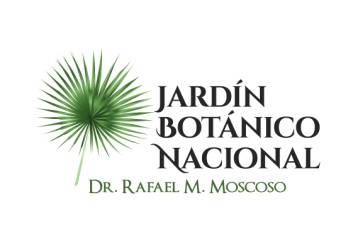 RELACION DE ÓRDENES DE COMPRAS POR DEBAJO DEL UMBRALCORRESPONDIENTE AL MES DE DICIEMBRE, 2023.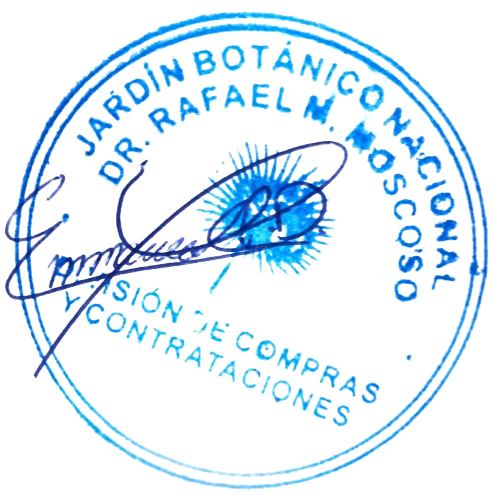               _____________________________                         Enmanuel Peña DuranTécnico de la División de Compras y ContratacionesNo.FECHANUMERO Y MODALID DE  PROCESOOFERENTE-PROVEEDORDESCRPCIONMONTO ADJUDICADONÚMERO ORDEN DE COMPRAS121/12/23JARDIN BOTANICO-UC-CD-2023-0109Servicios & Soluciones Ysaca, SRLAdquisición de inversores y tanques plásticos, para diferentes áreas de la institución. $         3,009.00 JARDIN BOTANICO-2023-00257221/12/23JARDIN BOTANICO-UC-CD-2023-0109Servipart Luperon, SRLAdquisición de inversores y tanques plásticos, para diferentes áreas de la institución. $      155,264.00 JARDIN BOTANICO-2023-00256304/12/23JARDIN BOTANICO-UC-CD-2023-0116El Imperio del Trofeo, SRLAdquisición de medallas y trofeos con arte, según detalle.  $        14,396.00 JARDIN BOTANICO-2023-00227412/12/23JARDIN BOTANICO-UC-CD-2023-0117Marlop Multi Services, SRLAdquisición de material gastable, oficina y de escritorio. $        64,499.30 JARDIN BOTANICO-2023-00238507/12/23JARDIN BOTANICO-UC-CD-2023-0119Ism Materiales Contra Incendios, SRLContratación de diferentes servicios de mantenimiento y recarga de extintores. $        17,553.00 JARDIN BOTANICO-2023-00239607/12/23JARDIN BOTANICO-UC-CD-2023-0120Inversiones Inogar, SRLAdquisición de electrodomésticos y artículos del hogar, a ser utilizados en la institución.  $      204,398.00 JARDIN BOTANICO-2023-00229712/12/23JARDIN BOTANICO-UC-CD-2023-0121Flow, SRLAdquisición de mobiliarios para uso en diferentes áreas de la institución, según detalles.        $      156,144.00 JARDIN BOTANICO-2023-00241811/12/23JARDIN BOTANICO-UC-CD-2023-0122Servipart Luperon, SRLAdquisición de filtros para ser utilizados en la flotilla vehicular de la institucion. $        59,938.00 JARDIN BOTANICO-2023-00250912/12/23JARDIN BOTANICO-UC-CD-2023-0123Khalicco Investments, SRLAdquisición de aspiradora y pulidora a ser utilizada en la institucion. $        60,383.00 JARDIN BOTANICO-2023-002321012/12/23JARDIN BOTANICO-UC-CD-2023-0124Servipart Luperon, SRLAdquisición de baterías para inversor, para uso en la institución.       $      201,922.00 JARDIN BOTANICO-2023-002331115/12/23JARDIN BOTANICO-UC-CD-2023-0126Compudonsa, SRLAdquisición de artículos varios de papel y cartón, según detalles $        62,845.00 JARDIN BOTANICO-2023-002471222/12/23JARDIN BOTANICO-UC-CD-2023-0129Servicios & Soluciones Ysaca, SRLAdquisición de jabón espuma para dispensador de jabón de mano, según requerimiento. $        63,444.00 JARDIN BOTANICO-2023-002541327/12/23JARDIN BOTANICO-UC-CD-2023-0130Power Machinery, SRLAdquisición de binoculares, para ser utilizado en el departamento de horticultura de la institucion. $        41,300.00 JARDIN BOTANICO-2023-002551428/12/23JARDIN BOTANICO-UC-CD-2023-0132Khalicco Investments, SRLAdquisición de baterías para inversor, a ser utilizados en varios departamentos de la institución. $      139,360.00 JARDIN BOTANICO-2023-002591507/12/23JARDIN BOTANICO-UC-CD-2023-0118DesiertoAdquisición de baterías para inversor, para uso en la institución.       0   N/A1614/12/23JARDIN BOTANICO-UC-CD-2023-0125WORLD TECHNOLOGY TATIS (W.T.T.), S.R.L.Adquisición de productos y artículos varios de laboratorio, a ser utilizados en áreas diferentes de la institución.. $      226,094.00 JARDIN BOTANICO-2023-001715/12/23JARDIN BOTANICO-UC-CD-2023-0127Jose Miguel BeltresContratación de diferentes servicios de mantenimiento, readecuación, reparación, pintura en áreas específicas y mobiliario de la institución, según detalles. $      216,742.00 JARDIN BOTANICO-2023-001822/12/23JARDIN BOTANICO-UC-CD-2023-0128DesiertoAdquisición de agendas para uso en la institución, según requerimiento.0N/A1927/12/23JARDIN BOTANICO-UC-CD-2023-0131Levent, SRLAdquisición de sellos pre-tintados, para ser utilizados en la institución, según anexo. $        39,412.00 JARDIN BOTANICO-2023-00